Allegato A)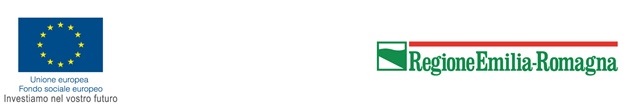 Imposta di bollo assolta mediante contrassegno telematico 
n. identificativo ______________ emesso in data __________ (1)Esente ai sensi del…………………………………………………………………… (2)RICHIESTA DI ACCREDITAMENTO E CANDIDATURA PER LA REALIZZAZIONE DI PERCORSI TRIENNALI DI IeFP PER IL CONSEGUIMENTO DI UNA QUALIFICA PROFESSIONALE REGIONALE DI III° LIVELLO EQF DA AVVIARSI NELL’A.S. 2022/2023 E, IN CONTINUITA’, PERCORSI DI IV ANNO PER IL DIPLOMA PROFESSIONALE DA REALIZZARSI NELL’A.S. 2025/2026Io sottoscritta/o …………………………………………………………………………………………… in qualità di Dirigente Scolastico/Legale Rappresentante dell’Istituzione Scolastica: RICHIEDE L’ACCREDITAMENTO per attivare nell’a.s. 2022/2023, in via sussidiaria, percorsi triennali IeFP per il conseguimento della qualifica professionale (III° liv. EQF) e, in continuità per l’a.s. 2025/2026, percorsi di IV anno per il diploma professionaleDICHIARA la disponibilità delle professionalità necessarie ad agire quanto previsto dal sistema regionale delle qualifiche e dal sistema regionale di formalizzazione e certificazione delle competenze (Responsabile della formalizzazione e certificazione delle competenze RFC e Esperto dei processi valutativi EPV);o, in alternativa l’impegno a dotarsi delle professionalità necessarie ad agire quanto previsto dal sistema regionale delle qualifiche e dal sistema regionale di formalizzazione e certificazione delle competenze (Responsabile della formalizzazione e certificazione delle competenze RFC e Esperto dei processi valutativi EPV).DICHIARA INOLTRE CHEL’offerta formativa di percorsi triennali che si richiede di attivare nell’a.s. 2022/2023 è di seguito dettagliata per ciascuna Scuola afferente all'Istituzione scolastica. Le qualifiche e diplomi professionali indicati sono stati individuati:in relazione agli indirizzi quinquennali da attivarsi nell’a.s. 2022/2023; con riferimento all’Allegato 4-bis al Decreto ministeriale n. 92/2018 di ridefinizione delle correlazioni tra gli indirizzi dell’istruzione professionale previsti dal decreto legislativo 61/2017 e le nuove figure professionali di operatore e tecnico del sistema di IeFP;nel rispetto delle correlazioni approvate con delibera di Giunta regionale n. 1778/2020.DICHIARA INOLTREche le qualifiche previste con riferimento a indirizzi quinquennali di nuova attivazione, l’effettiva attivazione della qualifica di IeFP è subordinata all’esito della programmazione provinciale dell’offerta formativa. (da ripetere per ciascuna Scuola, che offre percorsi di istruzione professionale, afferente all’istituzione scolastica)Qualifiche dell’offerta formativa a.s. 2022/2023 per la Scuola di cui sopra: (Inserire una "X" in corrispondenza delle qualifiche che si intende attivare. In funzione della qualifica professionale richiesta potrà essere individuato con una “X”, dove previsto, il diploma professionale che si intende attivare nell’a.s. 2025/2026)Per ciascuna Qualifica e Diploma professionale e per ciascuna Scuola indicata nella/e tabella/e siDICHIARAche sono nella disponibilità della Scuola le risorse strumentali e laboratoriali coerenti con le specificità della figura professionale e che pertanto nessuna richiesta ulteriore sarà avanzata, per competenza, alle Amministrazioni Provinciali/Città MetropolitanaDICHIARA L’IMPEGNO Arealizzare i percorsi di istruzione e formazione professionale, in regime di sussidiarietà, nel rispetto delle modalità di cui agli art. 2 realizzazione dell’offerta formativa sussidiaria degli istituti professionali e art.3 Interventi integrati realizzati dagli Istituti Professionali accreditati per la realizzazione di percorsi di IeFP in sussidiarietà in caso di mancata attivazione della classe IeFP dell’Accordo tra la Regione Emilia-Romagna e l'Ufficio Scolastico Regionale sottoscritto in data 28 novembre 2018non avviare una classe che preveda al suo interno la possibilità di conseguire distinte e differenti qualifiche professionalinon avviare una classe che preveda al suo interno la possibilità di conseguire distinte e differenti diplomi professionaliLe dichiarazioni rese ai fini della presente domanda sono dichiarazioni sostitutive di atto notorio o di certificato, ai sensi degli artt. 46 e 47 del D.P.R. 28 Dicembre 2000 n. 445 e succ. mod. consapevole delle conseguenze di cui all’art. 75 comma 1 del medesimo DPR, nonché delle sanzioni previste dall’art. 76 per le ipotesi di falsità in atti e dichiarazioni mendaci, si impegna a fornire tutte le informazioni necessarie all’Amministrazione Procedente per garantire il corretto svolgimento dei controlli di veridicità di quanto dichiarato.Il Legale Rappresentante(Documento firmato digitalmente)
INFORMATIVA per il trattamento dei dati personaliTutti i dati personali di cui l’Amministrazione venga in possesso in occasione dell’espletamento del presente procedimento, verranno trattati nel rispetto del Regolamento europeo 679/2016. La relativa “Informativa” è parte integrante dell’avviso pubblico emanato dalla amministrazione cui è indirizzata. L’imposta di bollo dovrà essere assolta con le seguenti modalità:munirsi di marca da bollo di importo pari a Euro 16,00;indicare il codice identificativo seriale (14 cifre) riportato sulla marca da bollo e la data di emissione;conservare la copia cartacea della domanda di contributo, sulla quale è stata appostala marca da bollo, per almeno cinque anni ed esibirla a richiesta della Regione o dei competenti organismi statali.2 I soggetti esenti dovranno indicare nella domanda i riferimenti normativi che giustificano l'esenzione.Codice Meccanografico
Istituzione ScolasticaCodice Fiscale 
Istituzione ScolasticaDenominazione 
Istituzione ScolasticaComune 
sede dell'Istituzione ScolasticaProvincia 
sede dell'Istituzione ScolasticaCodice Meccanografico ScuolaCodice Fiscale ScuolaDenominazione ScuolaComune sede della ScuolaIndirizzi quinquennali Qualifiche professionali regionali III liv. EQF correlate alle figure del Rep. nazionale IeFP 2019Da attivarea.s. 2022/23Diplomi professionali IeFP - Figure regionali correlate al Rep. nazionale IeFP 2019Da attivare a.s. 2025/26a) AGRICOLTURA, SVILUPPO RURALE VALORIZZAZIONE DEI PRODOTTI DEL TERRITORIO E GESTIONE DELLE RISORSE FORESTALI E MONTANEOPERATORE AGRICOLO//////a) AGRICOLTURA, SVILUPPO RURALE VALORIZZAZIONE DEI PRODOTTI DEL TERRITORIO E GESTIONE DELLE RISORSE FORESTALI E MONTANEOPERATORE DEL VERDE//////a) AGRICOLTURA, SVILUPPO RURALE VALORIZZAZIONE DEI PRODOTTI DEL TERRITORIO E GESTIONE DELLE RISORSE FORESTALI E MONTANEOPERATORE DELLE LAVORAZIONI DI PRODOTTI AGRO-ALIMENTARITECNICO DELLE LAVORAZIONI LATTIERO-CASEARIEa) AGRICOLTURA, SVILUPPO RURALE VALORIZZAZIONE DEI PRODOTTI DEL TERRITORIO E GESTIONE DELLE RISORSE FORESTALI E MONTANEOPERATORE DELLE LAVORAZIONI DI PRODOTTI AGRO-ALIMENTARITECNICO DELLE LAVORAZIONI PRODOTTI VEGETALIa) AGRICOLTURA, SVILUPPO RURALE VALORIZZAZIONE DEI PRODOTTI DEL TERRITORIO E GESTIONE DELLE RISORSE FORESTALI E MONTANEOPERATORE DELLE LAVORAZIONI DI PRODOTTI AGRO-ALIMENTARITECNICO DELLE LAVORAZIONI CARNIa) AGRICOLTURA, SVILUPPO RURALE VALORIZZAZIONE DEI PRODOTTI DEL TERRITORIO E GESTIONE DELLE RISORSE FORESTALI E MONTANEOPERATORE DELLA PESCA E DELL’ACQUACOLTURA//////b) PESCA COMMERCIALE E PRODUZIONI ITTICHEOPERATORE DELLA PESCA E DELL'ACQUACOLTURA//////b) PESCA COMMERCIALE E PRODUZIONI ITTICHEOPERATORE DELLE LAVORAZIONI DI PRODOTTI AGRO-ALIMENTARI//////c) INDUSTRIA E ARTIGIANATO PER IL MADE IN ITALYOPERATORE DEL LEGNOTECNICO DELLE LAVORAZIONI DEL LEGNOc) INDUSTRIA E ARTIGIANATO PER IL MADE IN ITALYOPERATORE DELLA CONFEZIONE PRODOTTI TESSILI/ABBIGLIAMENTO//////c) INDUSTRIA E ARTIGIANATO PER IL MADE IN ITALYOPERATORE DELLE CALZATURE//////c) INDUSTRIA E ARTIGIANATO PER IL MADE IN ITALYOPERATORE EDILE ALLE STRUTTURETECNICO DELLE LAVORAZIONI DEL LEGNOc) INDUSTRIA E ARTIGIANATO PER IL MADE IN ITALYOPERATORE GRAFICO E DI STAMPATECNICO GRAFICOc) INDUSTRIA E ARTIGIANATO PER IL MADE IN ITALYOPERATORE DELLA PRODUZIONE CHIMICA//////c) INDUSTRIA E ARTIGIANATO PER IL MADE IN ITALYOPERATORE MECCANICOTECNICO NELLA GESTIONE E MANUTENZIONE DI MACCHINE E IMPIANTIc) INDUSTRIA E ARTIGIANATO PER IL MADE IN ITALYOPERATORE MECCANICO DI SISTEMITECNICO NELLA GESTIONE E MANUTENZIONE DI MACCHINE E IMPIANTIc) INDUSTRIA E ARTIGIANATO PER IL MADE IN ITALYOPERATORE SISTEMI ELETTRICO-ELETTRONICITECNICO NELLA GESTIONE E MANUTENZIONE DI MACCHINE E IMPIANTIc) INDUSTRIA E ARTIGIANATO PER IL MADE IN ITALYOPERATORE DELLE LAVORAZIONI DI PRODOTTI AGRO-ALIMENTARITECNICO DI PANIFICIO E PASTIFICIOc) INDUSTRIA E ARTIGIANATO PER IL MADE IN ITALYOPERATORE DELLE LAVORAZIONI DI PRODOTTI AGRO-ALIMENTARITECNICO DELLE LAVORAZIONI LATTIERO-CASEARIEc) INDUSTRIA E ARTIGIANATO PER IL MADE IN ITALYOPERATORE DELLE LAVORAZIONI DI PRODOTTI AGRO-ALIMENTARITECNICO DELLE LAVORAZIONI PRODOTTI VEGETALIc) INDUSTRIA E ARTIGIANATO PER IL MADE IN ITALYOPERATORE DELLE LAVORAZIONI DI PRODOTTI AGRO-ALIMENTARITECNICO DELLE LAVORAZIONI CARNIc) INDUSTRIA E ARTIGIANATO PER IL MADE IN ITALYOPERATORE INFORMATICO//////d) MANUTENZIONE E ASSISTENZA TECNICAOPERATORE MECCANICO//////d) MANUTENZIONE E ASSISTENZA TECNICAOPERATORE MECCANICO DI SISTEMI//////d) MANUTENZIONE E ASSISTENZA TECNICAOPERATORE SISTEMI ELETTRICO-ELETTRONICI//////d) MANUTENZIONE E ASSISTENZA TECNICAOPERATORE IMPIANTI ELETTRICITECNICO NELLA GESTIONE DI SISTEMI TECNOLOGICI INTELLIGENTId) MANUTENZIONE E ASSISTENZA TECNICAOPERATORE IMPIANTI ELETTRICITECNICO DELLE ENERGIE RINNOVABILId) MANUTENZIONE E ASSISTENZA TECNICAOPERATORE IMPIANTI TERMO-IDRAULICITECNICO DELLE ENERGIE RINNOVABILId) MANUTENZIONE E ASSISTENZA TECNICAOPERATORE MECCATRONICO DELL’AUTORIPARAZIONETECNICO AUTRONICO DELL'AUTOMOBILEd) MANUTENZIONE E ASSISTENZA TECNICAOPERATORE DELLE LAVORAZIONI DI CARROZZERIA//////Indirizzi quinquennali Qualifiche professionali regionali III liv. EQF correlate alle figure del Rep. nazionale IeFP 2019Da attivarea.s. 2022/23Diplomi professionali IeFP - Figure regionali correlate al Rep. nazionale IeFP 2019Da attivare a.s. 2025/26f) SERVIZI COMMERCIALIOPERATORE ALLE VENDITETECNICO DELLA GESTIONE DEL PUNTO VENDITAf) SERVIZI COMMERCIALIOPERATORE DI MAGAZZINO MERCI//////f) SERVIZI COMMERCIALIOPERATORE DELLA PROMOZIONE E ACCOGLIENZA TURISTICA//////f) SERVIZI COMMERCIALIOPERATORE AMMINISTRATIVO-SEGRETARIALETECNICO NELL'AMMINISTRAZIONE DEL PERSONALEf) SERVIZI COMMERCIALIOPERATORE GRAFICO E DI STAMPATECNICO GRAFICOg) ENOGASTRONOMIA E OSPITALITÀ ALBERGHIERAOPERATORE DELLA RISTORAZIONETECNICO DEL SERVIZIO DI DISTRIBUZIONE PASTI E BEVANDEg) ENOGASTRONOMIA E OSPITALITÀ ALBERGHIERAOPERATORE DELLA RISTORAZIONETECNICO DELLA PRODUZIONE PASTIg) ENOGASTRONOMIA E OSPITALITÀ ALBERGHIERAOPERATORE DELLA PROMOZIONE ED ACCOGLIENZA TURISTICATECNICO DEI SERVIZI TURISTICO-RICETTIVIg) ENOGASTRONOMIA E OSPITALITÀ ALBERGHIERAOPERATORE DELLE LAVORAZIONI DI PRODOTTI AGRO-ALIMENTARITECNICO DI PANIFICIO E PASTIFICIOh) SERVIZI CULTURALI E DELLO SPETTACOLOOPERATORE GRAFICO E DI STAMPATECNICO GRAFICO